УПРАВЛЕНИЕ ФЕДЕРАЛЬНОЙ  СЛУЖБЫ ГОСУДАРСТВЕННОЙ  РЕГИСТРАЦИИ, КАДАСТРА И КАРТОГРАФИИ (РОСРЕЕСТР)  ПО ЧЕЛЯБИНСКОЙ ОБЛАСТИ 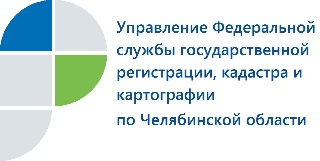 Управление Росреестра будет требовать нотариально удостоверенный договорУправление Федеральной службы государственной регистрации, кадастра и картографии по Челябинской области информирует о порядке оформления сделки, по которой детям передаются доли в праве общей долевой собственности на объект недвижимости, приобретенный с использованием средств материнского (семейного) капитала.Один из вопросов, на который заявители Управления Росреестра по Челябинской области просили дать разъяснения, касался государственной регистрации недвижимости, приобретенной с использованием средств материнского (семейного) капитала (МСК). Госрегистраторы Управления, рассмотрев в совокупности соответствующие положения Гражданского и Семейного кодексов Российской Федерации, а также Федеральных законов «О дополнительных мерах государственной поддержки семей, имеющих детей» (от 29.12.2006 № 256-ФЗ) и «О государственной регистрации недвижимости» (от 13.07.2015 № 218-ФЗ), пришли к следующему выводу.В случае если объект недвижимости приобретен за счет общих доходов супругов и (частично) с использованием средств материнского (семейного) капитала либо полностью за счет МСК, такой объект не поступает в общую совместную собственность супругов, а находится в общей долевой собственности родителей (каждого из супругов) и детей. В связи с этим договор, в соответствии с которым дети наделяются долями в праве общей долевой собственности на объект недвижимости, подлежит нотариальному удостоверению.Дополнительно сообщаем, что с 22.07.2019 отсутствие нотариально удостоверенного договора (соглашения) будет являться основанием для принятия Управлением Росреестра по Челябинской области решения о приостановлении государственной регистрации.Полный текст по данному вопросу изложен в приложении в новостной ленте на сайте Управления (www.frs74.ru).Аяшский отдел Управления Росреестрапо Челябинской области							E-m: pressafrs74@chel.surnet.ru    https://vk.com/rosreestr_chel